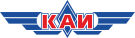 Казанский национальный исследовательский технический университет им. А.Н. Туполева – КАИ (КНИТУ-КАИ)Отдел развития брендаМОНИТОРИНГ СМИ ПО АНТИКОРРУПЦИИ16.10.20ОглавлениеПервое антикоррупционное СМИ: Пока студенты были в море: как заведующая морским училищем «помогала» сдавать экзамены	3Первое антикоррупционное СМИ: Студенты-индусы устроили пикеты: Бастрыкин взял под контроль дело о коррупции в тверском вузе	4Первое антикоррупционное СМИ: Бывшую замминистра образования оставили в СИЗО по делу о мошенничестве на 50 миллионов	5Первое антикоррупционное СМИ: «Проректор из дворца» сменил камеру СИЗО на свою квартиру после сделки с СКР	6Первое антикоррупционное СМИ:
Пока студенты были в море: как заведующая морским училищем «помогала» сдавать экзаменыhttps://pasmi.ru/archive/283687/05.10.20Уже бывшая заведующая заочным отделением Дальневосточного мореходного училища «помогала» сдавать экзамены студентам. За свои услуги женщина брала определенную плату, за что СКР по Приморскому краю возбудил в ее отношении уголовное дело сразу по двум статьям УК РФ: 9 эпизодов получения взятки (ч. 3 ст. 290) и 3 эпизода служебного подлога (ч. 1 ст. 292).Как сообщили в приморском следкоме, с 2017 по 2019 года заведующая заочного отделения училища предлагала студентам, которые не имели возможности лично сдавать все зачеты и экзамены, проставить отметки «автоматом». За это обвиняемая требовала определенную плату. По версии следствия, за два года заведующая успела получить девять взяток в размере от 20 до 40 тысяч рублей и три раза лично проставила оценки студентам.В сообщении уточняется, что внесенные данные стали основанием для перевода учащихся на следующих год обучения. При этом фактически их в училище не было — в это время они находились на работе в море. В отношении студентов также заведено уголовное дело по даче взятки (ст. 291 УК РФ).В настоящее время материалы дела с обвинительным заключением направлены в суд, — уточнили в СУ СКР по Приморскому краю.Первое антикоррупционное СМИ:
Студенты-индусы устроили пикеты: Бастрыкин взял под контроль дело о коррупции в тверском вузеhttps://pasmi.ru/archive/284390/ 09.10.20Вчера, 8 октября, в Москве у зданий посольства Индии, СКР и министерства образования и науки РФ прошли митинги: студенты-индусы из Тверского государственного медуниверситета протестовали из-за «коррупции», — говорится на сайте российского следкома.В сообщении указывается, что учащихся возмутила «коррупционная составляющая» при поступлении в вуз иностранных студентов. Они заявили, что происходящее тянется вот уже 15 лет. Из-за этого студенты из Индии потребовали проверить то, как заключали договоры с учащимися Михаил Калинкин, бывший ректор Тверского медуниверситета, и нынешний и.о. главы вуза Алексей Давыдов.В настоящее время по факту коррупции уже заведено уголовное дело (ст. 159 УК РФ). Александр Бастрыкин, глава СКР, поручил следственному управлению ведомства по Тверской области доложить о том, какие меры принимаются для его расследования, и затребовал материалы дела.Первое антикоррупционное СМИ:
Бывшую замминистра образования оставили в СИЗО по делу о мошенничестве на 50 миллионовhttps://pasmi.ru/archive/285476/15.10.20Бывшей заместительнице министра образования и науки РФ Марине Лукашевич продлили срок нахождения под стражей, передает ТАСС.Тверской суд Москвы удовлетворил просьбу следствия оставить Лукашевич в изоляторе до 16 ноября. Полиция задержала Марину Лукашевич в начале июля этого года. Суд арестовал ее со второго раза — сначала следствию предложили за 72 часа собрать дополнительные улики в пользу необходимости такой меры пресечения. За фигурантку поручились телеведущая Авдотья Смирнова, а также член СПЧ и профессор МГУ Александр Асмолов.  В конце июля глава правительства Михаил Мишустин снял Лукашевич с поста замминистра, который она занимала два года. Бывшая чиновница обвиняется в крупном мошенничестве вместе с сотрудником Россотрудничества Михаилом Поповым, который также арестован. Изначально ущерб оценивался в 40 миллионов рублей, но за два дня после задержания Лукашевич сумма выросла больше чем на 10 миллионов.По версии следователей, бюджетные средства были украдены при исполнении госконтрактов в 2016 году. Минобрнауки заключило их с «Центром развития науки», который возглавляла Лукашевич. Центр, по данным следствия, создал Попов, который ранее возглавлял департамент конкурсных процедур Минобрнауки, а отчеты по проектам были сфальсифицированы. В работах, полученных по контрактам, нашли плагиат, фрагменты студенческих рефератов и учебников.Сама Лукашевич заявила, что работы выполнены качественно, а построенная благодаря им модель помогла наладить удаленную учебу во время пандемии.Первое антикоррупционное СМИ:
«Проректор из дворца» сменил камеру СИЗО на свою квартиру после сделки с СКРhttps://pasmi.ru/archive/285536/16.10.20Суд в Мордовии выпустил из СИЗО бывшего проректора МГУ Алексея Гришина, арестованного ранее за коррупцию и хищения. Этому помогла сделка, которую арестант заключил со следствием.По решению Ленинского райсуда Саранска экс-проректор самого известного университета страны переведен из камеры следственного изолятора под домашний арест. Суд учел позицию следствия — сторона обвинения сообщила, что Гришин признал свою вину, дал показания на своих подельников и готов к досудебному соглашению.Напомним, что за решетку Алексей Гришин попал в начале августа. Его обвинили в преднамеренном банкротстве саранской компании ООО «СДС-Управление строительства», хищении 4 млн рублей при выполнении госконтракта и даче взятки начальнику госучреждения «Управление капитального строительства республики Мордовия», чтобы тот лоббировал интересы их фирмы.Все эти махинации коммерсант, по версии следствия, провернул, пользуясь своим влиянием — ранее он занимал должность министра строительства Самарской области и имел нужные связи.Задерживали Гришина в Подмосковье, где он проживал в настоящем частном дворце, окруженном забором. Поместье Гришина штурмовали при помощи бойцов СОБРа.Под следствием также находятся управленец ООО «СДС-Управление строительства» и посредник Михаил Головушкин. Все трое провернули банкротство компании через заключение заведомо фиктивного договора переуступки прав требования с ООО «Стройресурс М» на сумму свыше 180 млн рублей, из-за чего компания быстро разорилась.ООО «СДС-Управление строительства» выступало крупным подрядчиком по строительству и ремонту автодорог в Мордовии. Как отмечает «Коммерсант», в середине 2000-х годов фирма была подконтрольна сыну тогдашнего губернатора Самарской области Николая Меркушкина. Банкротом застройщика признали в декабре 2019 года — у нее накопилось более 139 млн рублей долга.